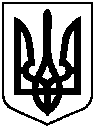 БЕРЕЗАНСЬКА МІСЬКА РАДАБРОВАРСЬКОГО РАЙОНУ КИЇВСЬКОЇ ОБЛАСТІ(***)РІШЕННЯПро відмову у наданні дозволів на розробку проєктів землеустрою щодо відведення земельної ділянки у власністьВідповідно до статті 26 Закону України „Про місцеве самоврядування в Україні“,керуючись статтями 12,22, 33,81,116, 118, 121 Земельного кодексу України,розглянувши заяви і клопотання громадян, міська радаВ И Р І Ш И Л А:Відмовити Нипорці Олександру Миколайовичу (***) у наданні дозволу на розробку проєкту землеустрою щодо відведення земельної ділянки у власність для ведення особистого селянського господарства площею 2,0000 га, у зв’язку з тим, що до заяви не додані графічні матеріали, на яких зазначено бажане місце розташування земельної ділянки, що не відповідає нормам статті 118 Земельного кодексу України.Відмовити Ткачуку Ігору Віталійовичу (***) у наданні дозволу на розробку проєкту землеустрою щодо відведення земельної ділянки у власність для будівництва індивідуальних гаражів, в зв’язку з тим, що до заяви не додані графічні матеріали, на яких зазначено бажане місце розташування земельної ділянки, що не відповідає нормам статті 118 Земельного кодексу України.Відмовити Шипченку Юрію Миколайовичу (***) у наданні дозволу на розробку проєкту землеустрою щодо відведення земельної ділянки у власність для будівництва індивідуальних гаражів, в зв’язку з тим, що бажане місце розташування земельної ділянки, зазначене на графічному матеріалі, доданому до заяви вх.№ Ш-648 від 27.09.2021, не відповідає містобудівній документації, що суперечить нормам статті 118 Земельного кодексу України.Контроль за виконанням рішення покласти на постійну комісію міської  ради з питаньземельних відносин, будівництва,архітектури, інфраструктури та інвестицій, комунальної власності, екології,благоустрою (***) тазаступника міського голови з питань діяльності виконавчих органівМосінзову І.О.Міський голова                                                                    Володимир ТИМЧЕНКОм. Березань26.10.2021року                                  №328-26-VІІІ